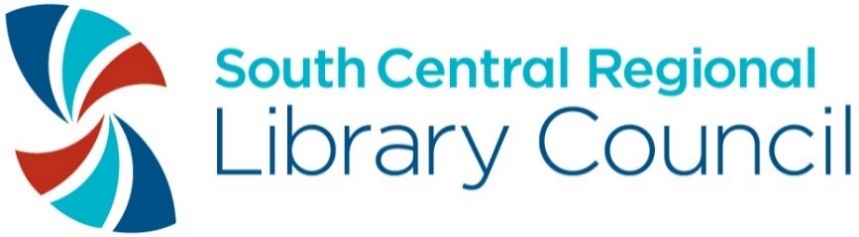 South Central Regional Library Council 2020 AwardsCall for NominationsNomination Deadline is Friday, October 16 2020 @ 4:00 PMDear SCRLC Members,I hope this message finds you well. To say that this has been an extraordinary year is an understatement. Through it all, you--the directors and staff of SCRLC members-- continue to serve and support the nearly one million residents living, working, and going to school in our 14-county, 10,044 square mile region.  You nimbly and creatively provide astonishing and innovative programs and services for your community, as well as exceptional customer care—before, throughout “NY on Pause” and here in the “new normal.” Nominating a colleague for an award is one way to express your appreciation for your co-worker’s accomplishments, and to brighten their day! The nomination process is easy. Think of whom you’d like to nominate and complete the attached form. Awards will be presented at SCRLC’s Annual Meeting, which will be held virtually on Friday, October 30th.The deadline for receipt of the nomination form is Friday, October 16, 2020, 4:00 PM. Kindest regards,Mary-Carol LindbloomMary-Carol LindbloomExecutive DirectorSCRLC AWARD CATEGORIESLIBRARIAN OF THE YEAR Presented to an outstanding library director or librarian, working on behalf of your library or library system.LIBRARY ASSISTANT OF THE YEAR Presented to an outstanding library assistant working on behalf of your library or library system.OUTSTANDING STUDENT WORKER OF THE YEAR Many libraries would be hard-pressed to function without their student workers. This is a chance to honor an outstanding student employee.BEST VIDEO AWARD (The Tubie)Does your library or cultural organization reach its community through videos? If yes, please send the link to or a copy of the video that you would like to nominate! PUBLIC RELATIONS/EXHIBITION AWARDExhibitions are a great way to inform, educate, and promote libraries’ resources and services. The Public Relations/Exhibition Award recognizes an outstanding exhibit from an SCRLC member who curated and/or hosted an exhibition from July 2019 through June 2020, in-person (before COVID), or online.LIBRARY SUSTAINABILITY AWARDThe Library Sustainability Award celebrates a member’s commitment to sustainability through activities that are equitable and inclusive, environmentally sound, and economically feasible. Examples include developing an inclusive collection development policy, installing solar panels or a bike rack, offering programs related to sustainability, participating in a disaster relief effort, forging a new community partnership, making efforts to go paperless, or creating a health and wellness program for library staff. 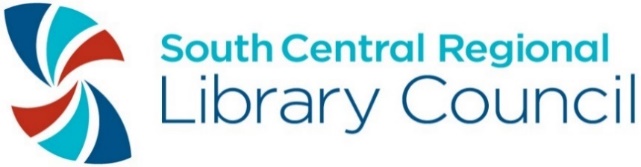 2020 SCRLC Award Nomination FormThis nomination is for the following award:______ Librarian of the Year Award______ Library Assistant of the Year Award______ Outstanding Student Worker of the Year Award  ______ Best Video Award (The Tubie) ______ Public Relations/Exhibition Award______ Sustainability AwardName and official title of person or library nominated for the award:Home library of nominee:Name of person making nomination:Phone number of person making nomination:E-mail address of person making nomination:Library of person making nomination:Describe in one page or less why this person/program should receive the award.  Provide specific examples or statistics about how the library customers and community benefited from this person or program.Please submit one copy of this form and your one-page nomination letter to:South Central Regional Library CouncilAttn: Diane CapalongoClinton Hall108 N. Cayuga St.Ithaca, NY 14850dcapalongo@scrlc.org By Friday, October 16, 2020 at 4:00 PM.Questions? Contact Diane Capalongo at dcapalongo@scrlc.org.